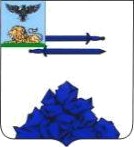 МУНИЦИПАЛЬНОЕ БЮДЖЕТНОЕ ОБЩЕОБРАЗОВАТЕЛЬНОЕ УЧРЕЖДЕНИЕ«СЕРЕТИНСКАЯ ОСНОВНАЯ ОБЩЕОБРАЗОВАТЕЛЬНАЯ ШКОЛАЯКОВЛЕВСКОГО ГОРОДСКОГО ОКРУГА»ПРИКАЗ«19» апреля 2023 года	                                                                                   №64/2О создании рабочей группыпо введению федеральных основных общеобразовательных программВо исполнение приказа министерства образования Белгородской области от 17 апреля 2023 г. №1222 «Об организации работы по введению федеральных основных общеобразовательных программ», приказа УO Яковлевского городского округа от 18 апреля 2023 г. № 445 «О создании рабочей группы по ведению федеральных основных общеобразовательных программ», а также в целях организации работы по введению федеральных основных общеобразовательных программ (далее-ФООП) в МБОУ «Серетинская ООШ»приказываю:Организовать на школьном уровне работу по приведению основных общеобразовательных программ начального общего, основного общего и среднего общего образования (далее ООП HOO и ООО) в соответствии с федеральными общеобразовательными программами (далее - ФООП) к 1 сентября 2023.Утвердить состав рабочей группы по введению федеральных основных общеобразовательных программ в МБОУ «Серетинская ООШ»:Серкова  В.В., заместитель  директора,  руководитель  рабочей группы;Беляева К.А., заместитель  директора, член рабочей группы;Сергеева И.В., председатель ПК.Утвердить положение о рабочей гpyппe по введению федеральных основных общеобразовательных программ в МБОУ «Серетинская ООШ» (приложение 1).Рабочей группе по введению федеральных основных общеобразовательных программ в МБОУ «Серетинская ООШ»:Обеспечить проведение мониторинга готовности МБОУ «Серетинская ООШ» к введению ФООП на основании заполненных чек-листов самодиагностики в периоды с 5 июня 2023 г. по 12 июня 2023 г. и с 7 августа 2023 г. по 14 августа 2023 г.  (приложение 2),Обеспечить мониторинг реализации планов мероприятий («дорожных карт») МБОУ «Серетинская ООШ» по введению и реализации федеральных основных общеобразовательных программ.Контроль исполнения данного приказа оставляю за собой.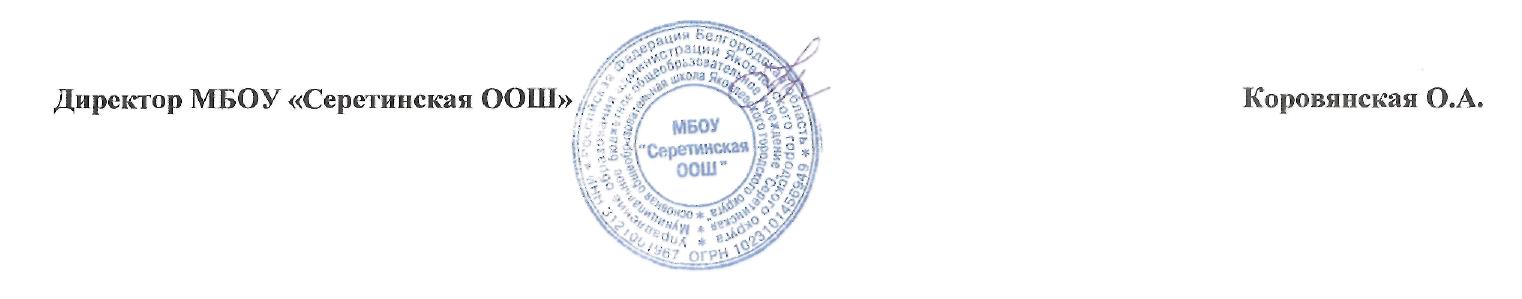                                                                     Приложение 1 к приказу МБОУ «Серетинская ООШ» «19» апреля 2023г. №64/2 Положение о рабочей группе по приведению ООН НОО, ООО в соответствие с ФООП1. Общие положения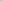 1.1. Настоящее положение определяет цель, основные задачи, функции , а также порядок формирования рабочей группы МБОУ «Серетинская ООШ» по приведению основных общеобразовательных программ начального общего и основного общего образования (далее - ООП НОО и ООО) в соответствие с федеральными основными общеобразовательными программами (далее - ФООП).1.2. Рабочая группа по приведению ООП НОО и ООО в соответствие с ФООП (далее - рабочая группа) создается для реализации мероприятий дорожной карты по разработке ООП на основе ФООП в МБОУ «Серетинская ООШ» по направлениям:организационно-управленческое обеспечение;нормативно-правовое обеспечение; мероприятия содержательного характера; кадровое обеспечение;методическое обеспечение; информационное обеспечение; финансовое обеспечение.Рабочая группа является коллегиальным органом, созданным в целях определения тактики введения ФООП и приведения ООП НОО и ООО в соответствие с ФООП.Рабочая группа создается на период с 09.01.2023 г. по 01.09.2023 г.Деятельность рабочей группы осуществляется в соответствии с действующим законодательством Российской Федерации и настоящим Положением.Положение о рабочей группе и ее состав утверждаются приказом директора МБОУ «Серетинская ООШ».2. Цели и задачи деятельности рабочей группы.Основная цель создания рабочей группы - обеспечение системного подхода к введению ФООП на уровнях начального общего и  основного общего образования.Основными задачами рабочей группы являются:приведение ООП НОО и ООО в соответствие с ФООП;внесение изменений в действующие локальные нормативные акты, приведение их в соответствие с ФООП;обеспечение координации мероприятий, направленных на введение ФООП; создание системы информирования общественности и всех категорий участников образовательного процесса о целях и ходе введения ФООП.3. Функции рабочей группы3. 1. Информационная:формирование банка информации по направлениям введения ФООП (нормативно-правовое, кадровое, методическое, финансовое); своевременное размещение информации по введению ФООП на сайте образовательной организации; разъяснение общественности, участникам образовательного процесса перспектив и эффектов введения ФООП; информирование разных категорий педагогических работников о содержании и особенностях ФООП, требованиях к реализации ООП НОО и ООО в соответствии с ФООП.3.2. Координационная:координация деятельности учителей по вопросам введения ФООП;приведение системы оценки качества образования в соответствие с требованиями ФООП;определение механизма разработки и реализации ООП НОО, ООО в соответствии с ФООП.3.3. Экспертно-аналитическая:анализ	документов 	федерального,	регионального уровней, регламентирующих введение ФООП; 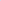 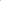 мониторинг условий, ресурсного обеспечения и результативности введения ФООП на различных этапах; анализ действующих ООП НОО, ООО на предмет соответствия ФООП;разработка проектов локальных нормативных актов, регламентирующих приведение ООП в соответствие с ФООП.3.4. Содержательная: приведение ООП НОО и ООО в соответствие с требования и ФООП НОО и ООО; приведение в соответствие с ФООП рабочих программ учебных предметов, курсов, модулей; приведение в соответствие с ФООП рабочей программы воспитания и календарного плана воспитательной работы;выбор варианта учебного плана ФООП для уровней НОО и ООО;формирование календарного учебного графика с учетом ФООП.4. Состав рабочей группы школы4.1. В состав рабочей группы входят: председатель рабочей группы, секретарь рабочей группы и члены рабочей группы, которые принимают участие в ее работе на общественных началах.4.2. Подготовку и организацию заседаний рабочей группы, а также решение текущих вопросов осуществляет председатель рабочей группы.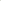 4.3. Председатель, секретарь и члены рабочей группы утверждаются приказом директора из числа педагогических работников.5. Организация деятельности рабочей группы школы5.1. Рабочая группа осуществляет свою деятельность в соответствии с дорожной картой, утвержденной приказом директора образовательной организации.5.2. Заседания рабочей труппы проводятся не реже одного раза в месяц. В случае необходимости могут проводиться внеочередные заседания.5.3. Заседание рабочей группы ведет председатель рабочей группы.5.4. Заседание рабочей группы считается правомочным, если на нем присутствует не менее половины членов состава рабочей группы.5.5. Заседания рабочей группы оформляются протоколами, которые подписывают председатель рабочей группы и секретарь рабочей группы.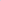 5.6. Окончательные версии проектов ООП НОО и ООО, приведенных в соответствие с ФООП, рассматриваются на заседании педагогического совета.5.7. Контроль за деятельностью рабочей группы осуществляет председатель рабочей группы.6. Права и обязанности членов рабочей группы школы6.1. Рабочая группа для решения возложенных на нее задач имеет в пределах своей компетенции право:запрашивать и получать в установленном порядке необходимые материалы;направлять своих представителей для участия в совещаниях, конференциях и семинарах по вопросам, связанным с введением ФООП, проводимых Управлением образования, органами местного самоуправления, общественными объединениями, научными и другими организациями;привлекать в установленном порядке для осуществления информационно-аналитических и экспертных работ научные и иные разработки.7. Документы рабочей группы школы7.1. Обязательными документами рабочей группы являются дорожная карта и протоколы заседаний.7.2. Протоколы заседаний рабочей группы ведет секретарь группы, избранный на первом заседании группы.7.3. Протоколы заседаний рабочей группы оформляются в соответствии с общими требованиями к оформлению деловой документации.8. Изменения и дополнения в Положение8.1. Изменения и дополнения в Положение вносятся на основании решения рабочей группы и закрепляются приказом директора образовательной  организации.	